Maissalat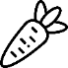 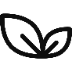 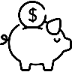 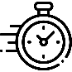 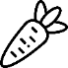 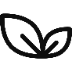 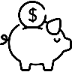 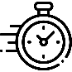 Nach einem Rezept von Betty Bossi   für 25 Portionen 6Limettenheiss abspülen, trocken tupfen, Schale abreiben, 12 EL Saft herauspressen 18ELRapsöl600gsaurer Halbrahm1.5TLSalzwenigPfefferalles in einer Schüssel verrühren12DosenMaiskörner (je ca. 340 g) abspülen und abtropfen, zu den restlichen Zutaten beigeben, mischen wenigCurrywürzen (optional) Varianten:Varianten:laktosefrei: laktosefreier saurer Halbrahm verwenden oder durch laktosefreier Joghurt nature ersetzenvegan: saurer Halbrahm durch veganer Joghurt nature ersetzen laktosefrei: laktosefreier saurer Halbrahm verwenden oder durch laktosefreier Joghurt nature ersetzenvegan: saurer Halbrahm durch veganer Joghurt nature ersetzen 